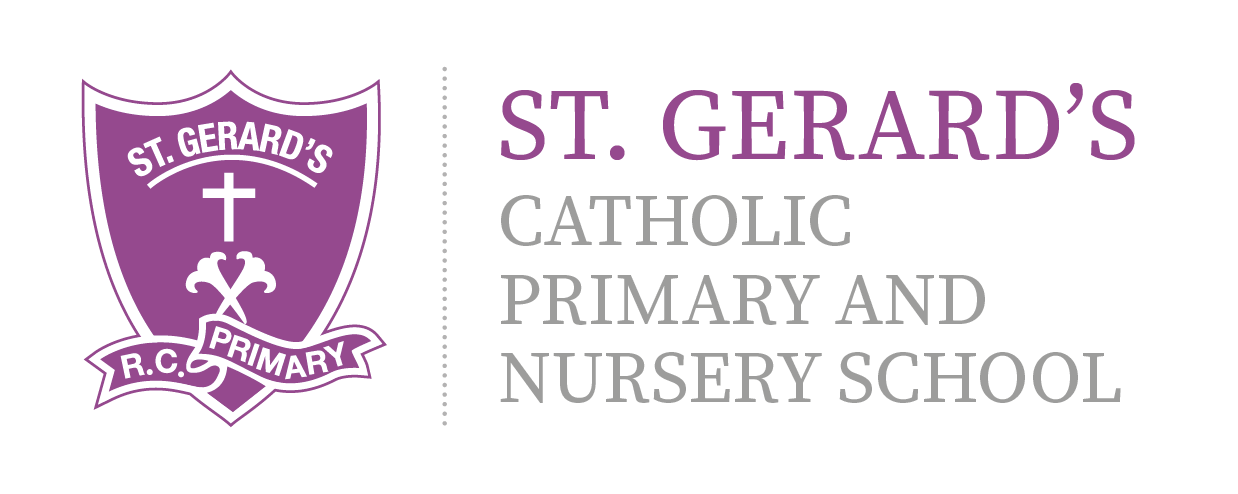 ST GERARD'S CATHOLIC PRIMARY & Nursery SchoolScience Development Strategy – EYFS Reception Evidence – Spring TermEar Evidence: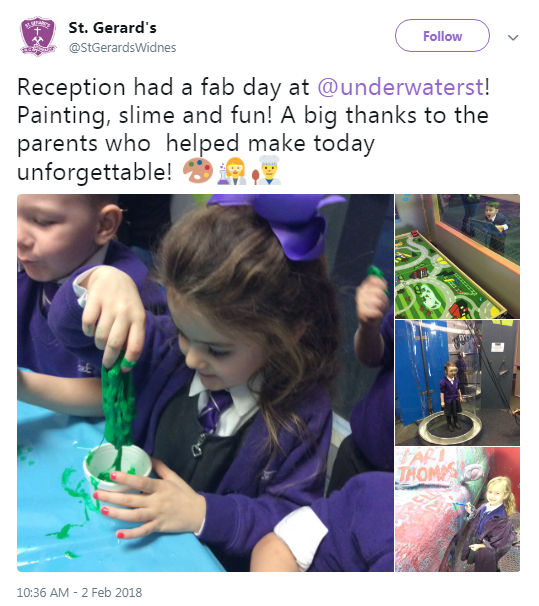 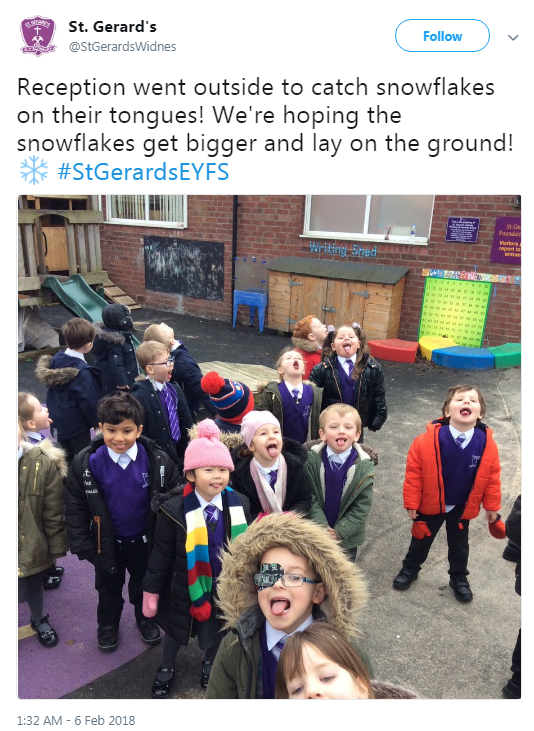 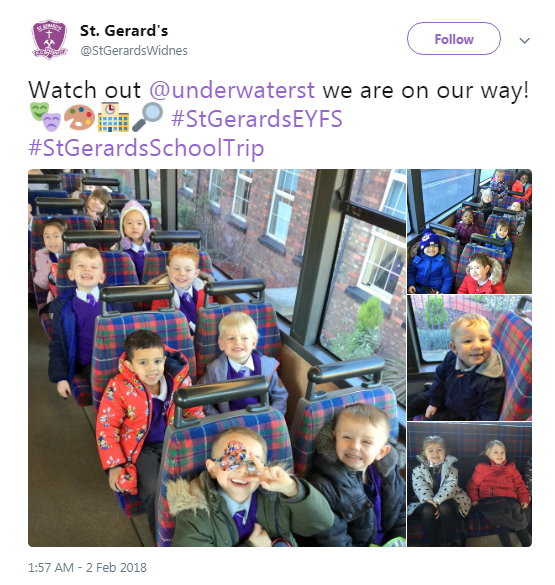 